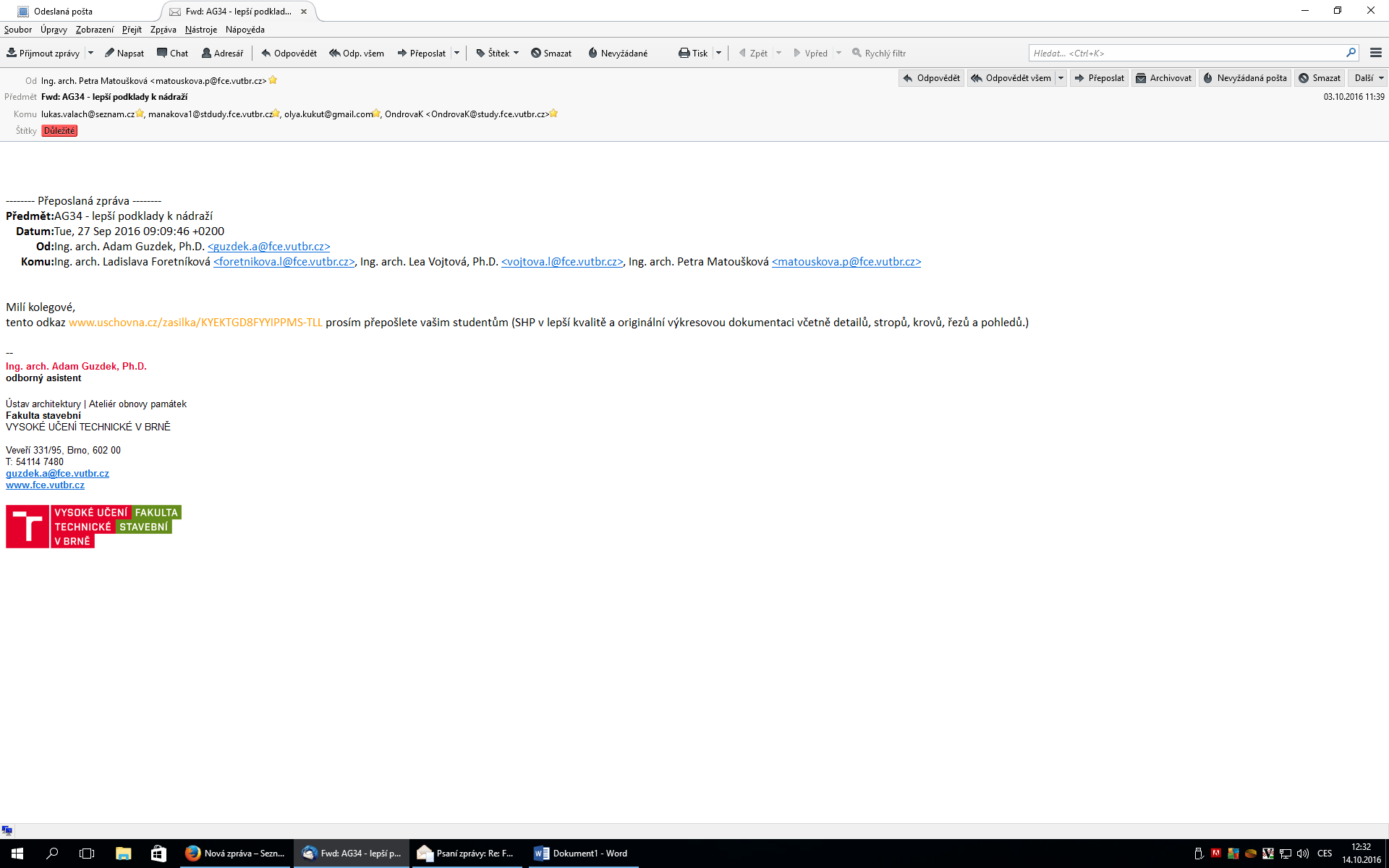 CENA ARNOŠTA WIESNERA 2019  OCENĚNÉ PROJEKTYSoutěž studentských ateliérových prací o Cenu Arnošta Wiesnerapro studenty bakalářského studijního programu „Architektura pozemních staveb“ FAST VUTOdborná porota:Předseda: 		doc. Ing. arch. Michal Hronský, Ph.D.Členové: 		prof. Ing. arch. Akad. arch. Ivan Petelen, Ph.D. 	Ing. arch. Pavel RadaIng. arch. Petr Todorov  Akad. arch. Ing. arch. Jan Velek	Porota doporučila panu děkanovi udělit tyto ceny 14. ročníku soutěže:Kategorie A – 1. ročník1. cena		Martin Čermák  	„Tělocvična při ZŠ Dolní Kounice“					Vedoucí práce:	doc. Ing. arch. Antonín Odvárka, Ph.D.2. cena		Lucie Streďanská 	„Český ostrovní dům“ v Českém Krumlově					Vedoucí práce:	Ing. arch. Tomáš Jurák3. cena		Anna Bretterová 	„2 a ½ podlažní dům“ v Českém Krumlově					Vedoucí práce: 	Ing. arch. Petra MatouškováKategorie B – 2. ročník1. cena		Pavel Gebauer 	„Obnova zámku a panského dvora ve Vážanech nad Litavou“					Vedoucí práce: 	Ing. arch. Adam Guzdek, Ph.D.Konzultant PST:	 Ing. Lukáš Daněk, Ph.D.2. cena		Kateřina Obadalová 	„Autobusové nádraží JE Dukovany“					Vedoucí práce: 	Ing. arch. Yvona Boleslavská, Ph.D.Konzultant PST:	 Ing. Dušan Hradil3. cena		Jakub Naništa 	„Radnice Magistrátu města Brna“Vedoucí práce: 	Ing. arch. Viktor SvojanovskýKonzultant PST:	 doc. Ing. Jan Pěnčík, Ph.D.3. cena		Lukáš Holík 		„Bydlení na okraji města“Vedoucí práce: 	Ing. arch. Marcela UřídilováKonzultant PST:	 Ing. Radim Kolář, Ph.D.Kategorie C – 3. ročník1. cena    	Lenka Honková 	„Ambasáda ČR“					Vedoucí práce:	doc. Ing. arch. Juraj Dulenčín, Ph.D.					Konzultant PST:	 Ing. Roman Brzoň, Ph.D.2. cena  	Ondřej Seďa 		„Street park Vodova“					Vedoucí práce:	Ing. arch. Petra Matoušková					Konzultant TZB:	 Ing. Olga Rubinová, Ph.D.2. cena  	Lukáš Kvasnica 	„Základna pro tým polární stanice J.G.Mendela, Antarktida“					Vedoucí práce:	Ing. arch. Dušan Vostrejž					Konzultant TZB:	 Ing. Marcela Počinková, Ph.D.3. cena		Michael Pavliš 	„Tělocvična při ZŠ Dolní Kounice“Vedoucí práce:	doc. Ing. arch. Antonín Odvárka, Ph.D.		Konzultant PST:	 Ing. Tomáš PetříčekOdměna	Marco Aulisa 		„#3MONDI“  Vedoucí práce:	Prof. Arnaldo Arnaldi							Prof. Luca Basso PeressutHlavní cena soutěže CAW 2019Martin Čermák  	„Tělocvična při ZŠ Dolní Kounice“					Vedoucí práce:	doc. Ing. arch. Antonín Odvárka, Ph.D.Brno, 14. listopadu 2019